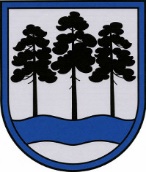 OGRES  NOVADA  PAŠVALDĪBAReģ.Nr.90000024455, Brīvības iela 33, Ogre, Ogres nov., LV-5001tālrunis 65071160, fakss 65071161, e-pasts: ogredome@ogresnovads.lv, www.ogresnovads.lv PAŠVALDĪBAS DOMES SĒDES PROTOKOLA IZRAKSTS29.§Par nolikuma “Grozījumi Ogres novada pašvaldības Jaunatnes lietu konsultatīvās komisijas nolikumā” pieņemšanu  Noklausoties Ogres novada pašvaldības centrālās administrācijas “Ogres novada pašvaldība” Izglītības, kultūras un sporta pārvaldes jaunatnes lietu speciālista Rinalda Rudzīša ziņojumu, iepazīstoties ar sagatavoto Jaunatnes lietu konsultatīvās komisijas nolikuma grozījumiem, pamatojoties uz Jaunatnes likuma 5.panta otrās daļas 3.punktu un likuma „Par pašvaldībām” 61.panta pirmo un trešo daļu,balsojot: PAR – 15 balsis (E.Helmanis, G.Sīviņš, D.Širovs, E.Strazdiņa, A.Purviņa, J.Iklāvs, J.Laizāns, J.Laptevs, E.Bartkevičs, S.Kirhnere, A.Mangulis, Dz.Žindiga, Dz.Mozule, M.Siliņš, J.Latišs), PRET – nav, ATTURAS – nav,Ogres novada pašvaldības dome NOLEMJ:Pieņemt Ogres novada pašvaldības nolikumu “Grozījumi Ogres novada pašvaldības Jaunatnes lietu konsultatīvās komisijas nolikums” (pielikumā uz 1 lapas).Ogres novada pašvaldības centrālās administrācijas “Ogres novada pašvaldība” Kancelejas vadītājai Ievai Vilcānei izdarīt Ogres novada pašvaldības Jaunatnes lietu konsultatīvās komisijas nolikumā (aktuālā redakcija) šim lēmumam atbilstošus grozījumus.Kontroli par lēmuma izpildi uzdot pašvaldības izpilddirektoram.  (Sēdes vadītāja, domes priekšsēdētāja E.Helmaņa paraksts)Lēmums stājas spēkā 2017.gada 22.decembrīOgrē, Brīvības ielā 33Nr.162017.gada 21.decembrī